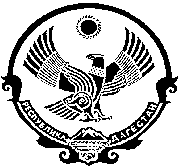 МИНИСТЕРСТВО ОБРАЗОВАНИЯ И НАУКИ РЕСПУБЛИКИ ДАГЕСТАНМУНИЦИПАЛЬНОЕ КАЗЕННОЕОБЩЕОБРАЗОВАТЕЛЬНОЕ УЧРЕЖДЕНИЕ«МУСУЛЬТЕМАХИНСКАЯ СРЕДНЯЯ ОБЩЕОБРАЗОВАТЕЛЬНАЯ ШКОЛА»МР «ЛЕВАШИНСКИЙ РАЙОН» 368317, с.Мусульте ИНН – 0521008922  ОГРН - 1030501263033эл. почта: musulte.05@yandex.ru   Конт.тел.: 8906 448 49 20                                                       ПРИКАЗ                   О переходе на обучение с помощью дистанционных технологийВо исполнение распоряжения от 07.04.2020 г. №87 «О внесении изменений в распоряжение Администрации МР «Левашинский район» от 06.04.2020 г. № 85 «О переходе на обучение с помощью дистанционных технологий»                                                           ПРИКАЗЫВАЮ:Заместителю директора по УР  Магомедовой Хадижат Мустафаевне:1.1 определить численность работников обеспечивающих с 7 по 30 апреля 2020 года функционирование МКОУ «Мусультемахинская СОШ» помощью дистанционных технологий.1.2 приостановить до 30 апреля 2020 г включительно посещение учащихся МКОУ «Мусультемахинская СОШ»1.3 организовать обучение по основным образовательным программам начального общего, основного общего и среднего общего образования с помощью дистанционных технологий с 07.04.2020;1.4 проинформировать работников  об изменениях режима работы.1.5 проинформировать обучающихся и их родителей (законных представителей) об организации обучения с помощью дистанционных технологий. 2. Назначить ответственных за организацию обучения с помощью дистанционных технологий  заместителя директора по УР Магомедову Хадижат Мустафаевну и учителя информатики Курбанова Рашида Пахрутдиновича.3. Учителю информатики разместить  данный приказ на официальном сайте «МКОУ Мусультемахинская СОШ» 4. Контроль исполнения приказа оставляю за собой.ВРИО директора   /Ибрагимов М.Г./ С приказом ознакомлены :Зам по УР   /Магомедова Х.М./Учитель Информатики    /Курбанов Р.П./Приложение 1к приказу от 07.04.2020№106Модель реализации образовательных программ начального общего, основного общего, среднего общего образования с применением электронного обучения и дистанционных образовательных технологий МКОУ « Мусультемахинская СОШ»Приложение 2к приказу от 07.04.2020№106Требования к организации учебных занятий МКОУ « Мусультемахинская СОШ»С 7 апреля 2020 года расписание дистанционных занятий  соответствует  расписанию  урочных  занятий согласно  СанПин:1-х классов – 10 мин.;2-5-х классов – 15 мин.;6-7-х классов – 20 мин.;8-9-х классов – 25 мин.;10-11-х классов – 30 мин.В  соответствии  с  поурочным  расписанием  учителя  информируют учащихся (WhatsApp)  о  том,  что  необходимо  выполнить  по  определенной  теме (тема урока, ссылка на электронный ресурс, позволяющий освоить новый материал, перечень заданий для закрепления, перечень заданий для контроля, указание срока выполнения заданий и способа отправки выполненных заданий с указанием адреса электронной почты). ПРОДОЛЖИТЕЛЬНОСТЬ  ЗАНЯТИЙ:Приложение 3
 к приказу от 7.04.2020 № 106Ответственные за организацию обучения с помощью дистанционных технологий                  07.04.2020                                                                                                                      №106КлассыКол-во учащихсяОбразовательная платформа, используемая в обученииФорма мониторинга учета результатов образовательной деятельности обучающихся (периодичность проведения контроля со стороны администрации)Форма обратной связи с обучающимися1-4 122ЯКлассЕжедневно через сервисы образовательных платформWhatsApp5-8113ЯКлассЕжедневно через сервисы образовательных платформWhatsApp9-11 23ЯКлассЕжедневно через сервисы образовательных платформWhatsApp№1 класс2 -4классы5 классы6 классы7 класс8-9 классы11 класс1.8.00 - 8.1012.35 - 12.508.00 - 8.1512.35 - 12.558.00 - 8.208.00 - 8.258.00 - 8.302.8.15 -  8.2512.55 - 13.108.20 - 8.3513.00 - 13.208.25 - 8.458.30 - 8.558.35 – 9.053.8.35 -  8.4513.20 - 13.358.45 - 9.0013.35 – 13.558.55 - 9.159.05 - 9.309.15 - 9.454.8.50 - 9.0013.40 - 13.559.05 - 9.2014.00 – 14.209.20 - 9.409.35 – 10.009.50 – 10.205.9.05 - 9.1514.00  - 14.159.25 - 9.4014.25  - 14.459.45 – 10.0510.05 – 10.3010.25 – 10.556.9.45 – 10.0014.50 – 15.1010.10 – 10.3010.35 – 11.0011.00 – 11.307.11.35- 12.05№ФИО  работникаКласс, в котором ответственный организует обучения с помощью дистанционных технологий1Курбанова Аминат Абдурахмановна1 «а»2Омарова Хадижат Баталовна1 «б»3Курбанова Аминат Абдурахмановна2 «а»4Курбанова Мариям Османовна2 «б»5Омарова Зарипат Абдулвагабовна3 «а»6Омаргаджиева Анжела Шамиловна3 «б»7Мустафаева Мадина Гаджиевна3 «в»8Магомедова  Зухра Мухтарована4 «а»9Багаддзиева Замира Мусаевна4 «б»10Сулейманова Барият Гайдаровна5 «а»11Омарова Умагани Омаровна5 «б»12Рабаданова Зубейдат Ахмедовна6 «а»13Омарова Качар Магомедовна6 «б»14Зайнулабидов Ризван Хабибуллаевич715Алиев Магомедрасул Габибулаевич8 «а»16Курбанов Рашид Пахрутдинович8 «б»17Зайнулабидов Ризван Хабибуллаевич918Киласханов Ахмед Киласханович11